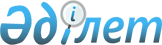 Атбасар аудандық мәслихатының 2008 жылғы 19 желтоқсандағы "2009 жылға арналған аудан бюджеті туралы" № 4С 14/2 шешіміне өзгерістер мен толықтырулар енгізу туралы
					
			Күшін жойған
			
			
		
					Атбасар аудандық мәслихатының 2010 жылғы 12 сәуірдегі № 4С 25/18 шешімімен 
Ақмола облысы Атбасар аудандық мәслихатының 2009 жылғы 6 сәуірдегі № 4С16/1 шешімі. Ақмола облысы Атбасар ауданының Әділет басқармасында 2009 жылғы 13 сәуірде № 1-5-112 тіркелді.Күші жойылды - Ақмола облысы Атбасар аудандық мәслихатының 2010 жылғы 12 сәуірдегі № 4С 25/18 шешімімен

      Ескерту. Күші жойылды - Ақмола облысы Атбасар аудандық мәслихатының 2010.04.12 № 4С 25/18 шешімімен      2008 жылғы 4 желтоқсандағы Қазақстан Республикасының Бюджет кодексіне, 2001 жылғы 23 қаңтардағы Қазақстан Республикасының

«Қазақстан Республикасындағы жергілікті мемлекеттік басқару және 

өзін-өзі басқару туралы» Заңына сәйкес Атбасар аудандық мәслихаты ШЕШІМ ЕТТІ:



      1. Атбасар аудандық мәслихатының «2009 жылға арналған аудан бюджеті туралы» 2008 жылғы 19 желтоқсандағы № 4С 14/2 шешіміне      (Нормативтік құқықтық актілерді мемлекеттік тіркеу тізілімінде № 1-5-104 тіркелген, 2009 жылғы 9 қаңтарда «Атбасар» № 1, «Простор» № 1 газеттерінде жарияланған), келесі өзгерістермен және толықтырулармен Атбасар аудандық мәслихатының «Атбасар аудандық мәслихатының 2008 жылғы 19 желтоқсандағы «2009 жылға арналған аудан бюджеті туралы» № 4С 14/2 шешіміне өзгерістер мен толықтырулар енгізу туралы» 2009 жылғы 30 қаңтардағы № 4С 15/3 шешімімен, (Нормативтік құқықтық актілерді мемлекеттік тіркеу тізілімінде № 1-5-106 тіркелген, 2009 жылғы 13 ақпанда «Атбасар» № 6, «Простор» № 6 газеттерінде жарияланған) келесі өзгерістер мен толықтырулар енгізілсін:

      1 тармақтың 1) тармақшасында:

      «1684136» саны «1702977,2» санына ауыстырылсын;

      «930519» саны «949360,2» санына ауыстырылсын;

      1 тармақтың 2) тармақшасында:

      «1642786,6» саны «1673974,8» санына ауыстырылсын;

      1 тармақтың 4) тармақшасында:

      «70745» саны «69828» санына ауыстырылсын;

      «70745» саны «69828» санына ауыстырылсын;

      1 тармақтың 5) тармақшасында:

      «-29395,6» саны «-40825,6» санына ауыстырылсын;

      1 тармақтың 6) тармақшасында:

      «29395,6» саны «40825,6» санына ауыстырылсын;

      7 тармақта:

      «24000» саны «42520» санына ауыстырылсын;

      10 тармақта 3) тармақшамен келесі мазмұнда толықтырылсын:

      «3) 321,2 мың тенге сомасында Мариновка селосының тарату 

жүйесін қайта құруына авторлық, техникалық бақылау өткізуге».

      12-1 тармағы келесі мазмұнда толықтырылсын:

      «12-1. 2009 жылғы аудан бюджетінде 2009 жылғы 1 қаңтарда 

құрылған 40825,6 мың тенге сомасындағы бюджеттік қаражаттың еркін 

қалдығы бекітілген заңдылық тәртібімен пайдаланғаны есепке алынсын».

      жоғарыда аталған шешімінің 2 қосымшасындағы «Инвестициялық жобалар» бөлімінде, 7 «Тұрғын үй–коммуналдық шаруашылдық шаруашылық» функционалдық тобында», 01 «Тұрғын үй шаруашылығы» кіші функциясында, 467 «Ауданның (облыстық маңызы бар қаланың) құрылыс бөлімі бюджеттік бағдарлама әкімшілігі бойынша»:

      003 «Мемлекеттік коммуналдық тұрғын үй қорының тұрғын үй 

құрылысы» бюджеттік бағдарламамен толықтырылсын.

      Ескерту. 1 тармаққа өзгерту енгізілді - Ақмола облысы Атбасар аудандық мәслихатының 2009.07.20 № 4С 20/2 Шешімімен



      2. Атбасар аудандық мәслихатының «2009 жылға арналған аудан бюджеті туралы» 2008 жылғы 19 желтоқсандағы № 4С 14/2 шешіміне      (нормативтік құқықтық актілерді мемлекеттік тіркеу тізілімінде № 1-5-104 тіркелген, 2009 жылғы 9 қаңтарда «Атбасар» № 1, «Простор» № 1 газеттерінде жарияланған) 1, 4 қосымшасы осы шешімнің 1, 2 қосымшасына сәйкес жаңа редакцияда баяндалсын.

      Ескерту. 2 тармаққа өзгерту енгізілді - Ақмола облысы Атбасар аудандық мәслихатының 2009.07.20 № 4С 20/2 Шешімімен



      3. Осы шешім Атбасар ауданының Әділет басқармасында мемлекеттік тіркелгеннен соң күшіне енеді және 2009 жылғы 1 қаңтардан қолдануға енгізіледі.      Аудандық мәслихат 

      сессиясының төрағасы                     А.М.Ивашин      Атбасар аудандық 

      мәслихатының хатшысы                  Б.А.Борұмбаев      КЕЛІСІЛГЕН:      Атбасар ауданының 

      әкімі                                 Р.Ш.Әубәкіров      «Атбасар аудандық

       экономика және бюджеттік 

      жоспарлау бөлімі» ММ 

      бастығының міндетін атқарушы        Ш.Б.Николайцева

Атбасар 

аудандық мәслихатының 

2009 жылдың 6 сәуірдегі 

"Атбасар аудандық мәслихатының 

2008 жылдың 19 желтоқсанынан 

"2009 жылға арналған аудан 

бюджеті туралы " № 4С 14/2 

шешіміне өзгірістер мен 

толықтырулар енгізу туралы" 

№ 4С 16/1 шешімімен 

1 қосымша 

БЕКІТІЛГЕН 

Атбасар 

аудандық мәслихатының 

2008 жылғы 19 желтоқсандағы 

№ 4С 14/2 "2009 жылға 

арналған аудандық бюджет туралы" 

шешімімен 

БЕКІТІЛГЕН 

1 қосымша 2009 жылға арналған аудан бюджетіАтбасар 

аудандық мәслихатының 

2009 жылдың 6 сәуірдегі 

"Атбасар аудандық мәслихатының 

2008 жылдың 19 желтоқсанынан 

"2009 жылға арналған аудан 

бюджеті туралы " № 4С 14/2 

шешіміне өзгерістер мен 

толықтырулар енгізу туралы" 

№ 4С 16/1 шешімімен 

2 қосымша 

БЕКІТІЛГЕН 

Атбасар 

аудандық мәслихатының 

2008 жылғы 19 желтоқсандағы 

№ 4С 14/2 "2009 жылға 

арналған аудандық бюджет туралы" 

шешімімен 

БЕКІТІЛГЕН 

2 қосымша Аудандық маңызы бар қаланың, ауылдың (селоның),

ауылдық (селолық) округтардың 

бюджеттік бағдарламалары
					© 2012. Қазақстан Республикасы Әділет министрлігінің «Қазақстан Республикасының Заңнама және құқықтық ақпарат институты» ШЖҚ РМК
				СыныбыСыныбыСыныбыСома мың теңгеІшкі сыныбыІшкі сыныбыСома мың теңгеАтауларСома мың теңге1234I. ТҮСІМДЕР1702977,2САЛЫҚТЫҚ ТҮСІМДЕР61727501Табыс салығы476332Жеке табыс салығы4763303Әлеуметтік салық3776631Әлеуметтік салық37766304Меншікке салынатын салықтар1634751Мүлікке салынатын салықтар1047273Жер салығы257864Көлік құралдарына салынатын салық312275Бірыңғай жер салығы173505Тауарларға, жұмыстарға және қызметтерге салынатын iшкi салықтар236472Акциздер28943Табиғи және басқа ресурстарды пайдаланғаны үшін түсетін түсімдер118494Кәсіпкерлік және кәсіби қызметті жүргізгені үшін алынатын алымдар890408Заңдық мәнді іс-әрекеттерді жасағаны және (немесе) оған уәкілеттігі бар мемлекеттік органдар немесе лауазымды адамдар құжаттар бергені үшін алынатын міндетті төлемдер48571Мемлекеттік баж4857САЛЫҚТЫҚ ЕМЕС ТҮСІМДЕР2134201Мемлекеттік меншіктен түсетін кірістер7655Мемлекет меншігіндегі мүлікті жалға беруден түсетін кірістер76502Мемлекеттік бюджеттен қаржыландырылатын  мемлекеттік мекемелердің тауарларды (жұмыстарды, қызметтерді) өткізуінен түсетін түсімдер3811Мемлекеттік бюджеттен қаржыландырылатын  мемлекеттік мекемелердің тауарларды (жұмыстарды, қызметтерді) өткізуінен түсетін түсімдер38104Мемлекеттік бюджеттен қаржыландырылатын, сондай-ақ Қазақстан Республикасы Ұлттық Банкінің бюджетінен (шығыстар сметасынан) ұсталатын және қаржыландырылатын мемлекеттік мекемелер салатын айыппұлдар, өсімпұлдар, санкциялар, өндіріп алулар197291Мемлекеттік бюджеттен қаржыландырылатын, сондай-ақ Қазақстан Республикасы Ұлттық Банкінің бюджетінен (шығыстар сметасынан) ұсталатын және қаржыландырылатын мемлекеттік мекемелер салатын айыппұлдар, өсімпұлдар, санкциялар, өндіріп алулар1972906Басқа да салықтық емес түсімдер4671Басқа да салықтық емес түсімдер467НЕГІЗГІ КАПИТАЛДЫ САТУДАН ТҮСЕТІН ТҮСІМДЕР11500003Жерді және материалдық емес активтерді сату1150001Жерді сату115000ТРАНСФЕРТТЕРДІҢ ТҮСІМДЕРІ949360,202Мемлекеттiк басқарудың жоғары тұрған органдарынан түсетiн трансферттер949360,22Облыстық бюджеттен түсетін трансферттер949360,2Функционалдық топФункционалдық топФункционалдық топФункционалдық топФункционалдық топСома мың теңгеКіші функцияКіші функцияКіші функцияКіші функцияСома мың теңгеБюджеттік бағдарламалардың әкiмшiсiБюджеттік бағдарламалардың әкiмшiсiБюджеттік бағдарламалардың әкiмшiсiСома мың теңгеБағдарламаБағдарламаСома мың теңгеСома мың теңгеАтауларСома мың теңге123456II. Шығындар1673974,81Жалпы сипаттағы мемлекеттiк қызметтер157171,301Мемлекеттiк басқарудың жалпы функцияларын орындайтын өкiлдi, атқарушы және басқа органдар136876,3112Аудан (облыстық маңызы бар қала) мәслихатының аппараты10965,0001Аудан мәслихатының (облыстық маңызы бар қала) қызіметін қамтамасыз ету10920,0002Ақпараттық жүйелер құру45,0122Аудан (облыстық маңызы бар қала) әкімінің аппараты44839,0001Аудан (облыстық маңызы бар қала) әкімінің қызметін қамтамасыз ету44839,0123Қаладағы аудан, аудандық маңызы бар қала, кент, ауыл (село), ауылдық (селолық) округ әкімінің аппараты81072,3001Қаладағы ауданның, аудандық маңызы бар қаланың, кенттің, ауылдың (селоның), ауылдық (селолық) округтің әкімі аппаратының қызметін қамтамасыз ету81072,302Қаржылық қызмет12607,2452Ауданның (облыстық маңызы бар қаланың) қаржы бөлімі12607,2001Қаржы бөлімінің қызметін қамтамасыз ету8285,2003Салық салу мақсатында мүлікті бағалауды жүргізу756,4004Біржолғы талондарды беру жөніндегі жұмысты және біржолғы талондарды іске асырудан сомаларды жинаудың толықтығын қамтамасыз етуді ұйымдастыру2941,0011Коммуналдық меншікке түскен мүлікті есепке алу, сақтау, бағалау және сату624,605Жоспарлау және статистикалық қызмет7687,8453Ауданның (облыстық маңызы бар қаланың) экономика және бюджеттік жоспарлау бөлімі7687,8001Экономика және бюджеттік жоспарлау бөлімінің қызметін қамтамасыз ету7687,82Қорғаныс1165,001Әскери мұқтаждар1165,0122Аудан (облыстық маңызы бар қала) әкімінің аппараты1165,0005Жалпыға бірдей әскери міндетті атқару шеңбердегі іс-шаралар1165,03Қоғамдық тәртіп, қауіпсіздік, құқық, сот, қылмыстық-атқару қызметі1438,001Құқық қорғау қызметi1438,0458Ауданның (облыстық маңызы бар қаланың) тұрғын үй-коммуналдық шаруашылығы, жолаушылар көлігі және автомобиль жолдары бөлімі1438,0021Елдi мекендерде жол жүрісі қауiпсiздiгін қамтамасыз ету1438,04Бiлiм беру1118477,201Мектепке дейінгі тәрбие және оқыту26354,0464Ауданның (облыстық маңызы бар қаланың) білім беру бөлімі26354,0009Мектепке дейінгі тәрбие ұйымдарының қызметін қамтамасыз ету26354,002Бастауыш, негізгі орта және жалпы орта білім беру1068522,0464Ауданның (облыстық маңызы бар қаланың) білім беру бөлімі1068522,0003Жалпы білім беру1035853,0006Балалар үшін қосымша білім беру32669,009Білім беру саласындағы өзге де қызметтер23601,2464Ауданның (облыстық маңызы бар қаланың) білім беру бөлімі23601,2001Білім беру бөлімінің қызметін қамтамасыз ету 5905,2004Ауданның (облыстық маңызы бар қаланың) мемлекеттік білім беру мекемелерінде білім беру жүйесін ақпараттандыру5108,0005Ауданның (облыстық маңызы бар қаланың) мемлекеттік білім беру мекемелер үшін оқулықтар мен оқу - әдiстемелiк кешендерді сатып алу және жеткізу12588,06Әлеуметтiк көмек және әлеуметтiк қамсыздандыру96903,402Әлеуметтiк көмек79158,0451Ауданның (облыстық маңызы бар қаланың) жұмыспен қамту және әлеуметтік бағдарламалар бөлімі79158,0002Еңбекпен қамту бағдарламасы 36424,0004Ауылдық жерлерде тұратын денсаулық сақтау, білім беру, әлеуметтік қамтамасыз ету, мәдениет және спорт мамандарына отын сатып алу бойынша әлеуметтік көмек көрсету936,0005Мемлекеттік атаулы әлеуметтік көмек 6045,0006Тұрғын үй көмегі4617,0007Жергілікті өкілетті органдардың шешімі бойынша мұқтаж азаматтардың жекелеген топтарына әлеуметтік көмек7328,0010Үйден тәрбиеленіп оқытылатын мүгедек балаларды материалдық қамтамасыз ету488,0014Мұқтаж азаматтарға үйінде әлеуметтік көмек көрсету5999,001618 жасқа дейінгі балаларға мемлекеттік жәрдемақылар13500,0017Мүгедектерді оңалту жеке бағдарламасына сәйкес, мұқтаж мүгедектерді міндетті гигиеналық құралдармен қамтамасыз етуге, және ымдау тілі мамандарының, жеке көмекшілердің қызмет көрсету3821,009Әлеуметтiк көмек және әлеуметтiк қамтамасыз ету салаларындағы өзге де қызметтер17745,4451Ауданның (облыстық маңызы бар қаланың) жұмыспен қамту және әлеуметтік бағдарламалар бөлімі17745,4001Жұмыспен қамту және әлеуметтік бағдарламалар бөлімінің қызметін қамтамасыз ету12380,4011Жәрдемақыларды және басқа да әлеуметтік төлемдерді есептеу, төлеу мен жеткізу бойынша  қызметтерге ақы төлеу286,0099Республикалық бюджеттен берілетін нысаналы трансферттер есебiнен ауылдық елді мекендер саласының мамандарын әлеуметтік қолдау шараларын іске асыру 5079,07Тұрғын үй-коммуналдық шаруашылық77439,101Тұрғын үй шаруашылығы56884,9467Ауданның (облыстық маңызы бар қаланың) құрылыс бөлімі56884,9003Мемлекеттік коммуналдық тұрғын үй қорының тұрғын үй құрылысы5547,5004Инженерлік коммуникациялық  инфрақұрылымды дамыту және жайластыру51337,402Коммуналдық шаруашылық1926,0458Аудан (облыстық маңызы бар қала) тұрғын үй-коммуналдық шаруашылығы, жолаушылар көлігі және автомобиль жолдары бөлімі1926,0012Сумен жабдықтау және су бөлу жүйесінің қызмет етуі1204,0026Ауданның (облыстық маңызы бар қаланың) коммуналдық меншігіндегі жылу жүйелерін қолдануды ұйымдастыру722,003Елді мекендерді көркейту18628,2123Қаладағы аудан, аудандық маңызы бар қала, кент, ауыл (село), ауылдық (селолық) округ әкімінің аппараты3449,2009Елді мекендердің санитариясын қамтамасыз ету700,0011Елді мекендерді абаттандыру мен көгалдандыру2749,2458Ауданның (облыстық маңызы бар қаланың) тұрғын үй-коммуналдық шаруашылығы, жолаушылар көлігі және автомобиль жолдары бөлімі15179,0015Елді мекендерде көшелерді жарықтандыру2900,0016Елді мекендердің санитариясын қамтамасыз ету7686,0017Жерлеу орындарын күтіп-ұстау және туысы жоқтарды жерлеу770,0018Елді мекендерді абаттындыру мен көгаландыру3823,08Мәдениет, спорт, туризм және ақпараттық кеңістiк102485,001Мәдениет саласындағы қызмет46634,0455Ауданның (облыстық маңызы бар қаланың) мәдениет және тілдерді дамыту бөлімі46634,0003Мәдени - демалыс жұмысын қолдау46634,002Спорт8357,0465Ауданның (облыстық маңызы бар қаланың) Дене шынықтыру және спорт бөлімі8357,0006Аудандық (облыстық маңызы бар қалалық) деңгейде спорттық жарыстар өткізу1770,0007Әртүрлi спорт түрлерi бойынша аудан (облыстық маңызы бар қала) құрама командаларының мүшелерiн дайындау және олардың облыстық спорт жарыстарына қатысуы6587,003Ақпараттық кеңiстiк38145,0455Ауданның (облыстық маңызы бар қаланың) мәдениет және тілдерді дамыту бөлімі27437,0006Аудандық (қалалық) кітапханалардың жұмыс істеуі25951,0007Мемлекеттік тілді және Қазақстан халықтарының басқа да тілді дамыту 1486,0456Ауданның (облыстық маңызы бар қаланың) ішкі саясат бөлімі10708,0002Бұқаралық ақпарат құралдары арқылы мемлекеттік ақпарат саясатын жүргізу10708,009Мәдениет, спорт, туризм және ақпараттық кеңiстiктi ұйымдастыру жөнiндегi өзге де қызметтер9349,0455Ауданның (облыстық маңызы бар қаланың) мәдениет және тілдерді дамыту бөлімі3445,0001Мәдениет және тілдерді дамыту бөлімінің қызметін қамтамасыз ету3445,0456Ауданның (облыстық маңызы бар қаланың) ішкі саясат бөлімі3521,0001Ішкі саясат бөлімінің қызметін қамтамасыз ету3421,0003Жастар саясаты саласындағы өңірлік бағдарламаларды іске асыру100,0465Ауданның (облыстық маңызы бар қаланың) Дене шынықтыру және спорт бөлімі2383,0001Дене шынықтыру және спорт бөлімі қызметін қамтамасыз ету2383,010Ауыл, су, орман, балық шаруашылығы, ерекше қорғалатын табиғи аумақтар, қоршаған ортаны және жануарлар дүниесін қорғау, жер қатынастары51412,001Ауыл шаруашылығы5507,0462Ауданның (облыстық маңызы бар қаланың) ауыл шаруашылық бөлімі5507,0001Ауыл шаруашылығы бөлімінің қызметін қамтамасыз ету5507,002Су шаруашылығы40627,8467Ауданның (облыстық маңызы бар қаланың) құрылыс бөлімі40627,8012Сумен жабдықтау жүйесін дамыту40627,8463Ауданның (облыстық маңызы бар қаланың) жер қатынастары бөлімі5277,2001Жер қатынастары бөлімінің қызметін қамтамасыз ету5277,211Өнеркәсіп, сәулет, қала құрылысы және құрылыс қызметі8026,202Сәулет, қала құрылысы және құрылыс қызметі8026,2467Ауданның (облыстық маңызы бар қаланың) құрылыс бөлімі4620,2001Құрылыс бөлімінің қызметін қамтамасыз ету4620,2468Ауданның (облыстық маңызы бар қаланың) сәулет және қала құрылыс бөлімі3406,0001Қала құрылысы және сәулет бөлімінің қызметін қамтамасыз ету3406,012Көлiк және коммуникация30000,001Автомобиль көлiгi30000,0458Ауданның (облыстық маңызы бар қаланың) тұрғын үй-коммуналдық шаруашылығы, жолаушылар көлігі және автомобиль жолдары бөлімі30000,0023Автомобиль жолдарының жұмыс істеуін қамтамасыз ету30000,013Басқалар25227,503Кәсіпкерлік қызметті қолдау және бәсекелестікті қорғау4536,0469Ауданның (облыстық маңызы бар қаланың) кәсіпкерлік бөлімі4536,0001Кәсіпкерлік  бөлімі қызметін қамтамасыз ету 4006,0003Кәсіпкерлік  қызметті қолдау 530,009Басқалар20691,5452Ауданның (облыстық маңызы бар қала) қаржы бөлімі15070,0012Аудандық(облыстық маңызы бар қаланың) жергілікті атқарушы органының резерві15070,0458Ауданның (облыстық маңызы бар қаланың) тұрғын үй-коммуналдық шаруашылығы, жолаушылар көлігі және автомобиль жолдары бөлімі5621,5001Тұрғын үй-коммуналдық шаруашылығы, жолаушылар көлігі және автомобиль жолдары бөлімінің қызметін қамтамасыз ету 5621,515Трансферттер4230,101Трансферттер4230,1452Ауданның (облыстық маңызы бар қала) қаржы бөлімі4230,1006Нысаналы пайдаланылмаған (толық пайдаланылмаған) трансферттерді қайтару4230,1III. Таза бюджеттiк кредит беру0,0Бюджеттiк кредиттер 0,05Бюджеттiк кредиттердi өтеу 0,0IV. Қаржы активтерiмен жасалатын операциялар бойынша сальдо 69828,0Қаржы активтерiн сатып алу 69828,013Басқалар69828,009Басқалар69828,0452Ауданның (облыстық маңызы бар қала) қаржы бөлімі69828,0014Заңды тұлғалардың жарғылық капиталын қалыптастыру немесе ұлғайту69828,0СанатыСанатыСанатыСанатыСыныбыСыныбыСыныбыІшкі сыныбыІшкі сыныбы6Мемлекеттің қаржы активтерiн сатудан түсетiн түсiмдер 0,001Мемлекеттің қаржы активтерін сатудан түсетін түсімдер0,0V. Бюджет тапшылығы (профициті)-40825,6VI. Бюджет тапшылығын (профицитін пайдалану) қаржыландыру40825,68Бюджет қаражаттарының пайдаланылатын қалдықтары40825,601Бюджет қаражаты қалдықтары40825,61Бюджет қаражатының бос қалдықтары40825,6Функционалдық топФункционалдық топФункционалдық топФункционалдық топФункционалдық топСома мың теңгеКіші функцияКіші функцияКіші функцияКіші функцияСома мың теңгеБюджеттік бағдарламалардың әкiмшiсiБюджеттік бағдарламалардың әкiмшiсiБюджеттік бағдарламалардың әкiмшiсiСома мың теңгеБағдарламаБағдарламаСома мың теңгеАтауларСома мың теңге01Жалпы сипаттағы мемлекеттiк қызметтер81072,301Мемлекеттiк басқарудың жалпы функцияларын орындайтын өкiлдi, атқарушы және басқа органдар81072,3123Атбасар ауданының Адыр селолық округі әкімінің аппараты3119001Қаладағы ауданның, аудандық маңызы бар қаланың, кенттің, ауылдың (селоның), ауылдық (селолық) округтің әкімі аппаратының қызметін қамтамасыз ету3119123Атбасар ауданының Борисовка селосы әкімінің аппараты3781001Қаладағы ауданның, аудандық маңызы бар қаланың, кенттің, ауылдың (селоның), ауылдық (селолық) округтің әкімі аппаратының қызметін қамтамасыз ету3781123Атбасар ауданының Есенкелді  ауылдық округі әкімінің аппараты 3770001Қаладағы ауданның, аудандық маңызы бар қаланың, кенттің, ауылдың (селоның), ауылдық (селолық) округтің әкімі аппаратының қызметін қамтамасыз ету3770123Атбасар ауданының Қаражар селолық округі әкімінің аппараты 2190,8001Қаладағы ауданның, аудандық маңызы бар қаланың, кенттің, ауылдың (селоның), ауылдық (селолық) округтің әкімі аппаратының қызметін қамтамасыз ету2190,8123Атбасар ауданының Макеевка  селолық округі әкімінің аппараты 3758001Қаладағы ауданның, аудандық маңызы бар қаланың, кенттің, ауылдың (селоның), ауылдық (селолық) округтің әкімі аппаратының қызметін қамтамасыз ету3758123Атбасар ауданының Мариновка селолық округі әкімінің аппараты 4956001Қаладағы ауданның, аудандық маңызы бар қаланың, кенттің, ауылдың (селоның), ауылдық (селолық) округтің әкімі аппаратының қызметін қамтамасыз ету4956123Атбасар ауданының Ново- Александровка селосы әкімінің аппараты 3915001Қаладағы ауданның, аудандық маңызы бар қаланың, кенттің, ауылдың (селоның), ауылдық (селолық) округтің әкімі аппаратының қызметін қамтамасыз ету3915123Атбасар ауданының Ново – Мариновка селосы әкімінің аппараты3143001Қаладағы ауданның, аудандық маңызы бар қаланың, кенттің, ауылдың (селоның), ауылдық (селолық) округтің әкімі аппаратының қызметін қамтамасыз ету3143123Атбасар ауданының Новоселский селолық округі әкімінің аппараты4282001Қаладағы ауданның, аудандық маңызы бар қаланың, кенттің, ауылдың (селоның), ауылдық (селолық) округтің әкімі аппаратының қызметін қамтамасыз ету4282123Атбасар ауданының Октябрь селолық округі әкімінің аппараты3280001Қаладағы ауданның, аудандық маңызы бар қаланың, кенттің, ауылдың (селоның), ауылдық (селолық) округтің әкімі аппаратының қызметін қамтамасыз ету3280123Атбасар ауданының Покровка селосы  әкімінің аппараты3712001Қаладағы ауданның, аудандық маңызы бар қаланың, кенттің, ауылдың (селоның), ауылдық (селолық) округтің әкімі аппаратының қызметін қамтамасыз ету3712123Атбасар ауданының Полтавка селолық округі әкімінің аппараты3681001Қаладағы ауданның, аудандық маңызы бар қаланың, кенттің, ауылдың (селоның), ауылдық (селолық) округтің әкімі аппаратының қызметін қамтамасыз ету3681123Атбасар ауданының Садовый селолық округі әкімінің аппараты3683001Қаладағы ауданның, аудандық маңызы бар қаланың, кенттің, ауылдың (селоның), ауылдық (селолық) округтің әкімі аппаратының қызметін қамтамасыз ету3683123Атбасар ауданының Сепе селосы  әкімінің аппараты3210001Қаладағы ауданның, аудандық маңызы бар қаланың, кенттің, ауылдың (селоның), ауылдық (селолық) округтің әкімі аппаратының қызметін қамтамасыз ету3210123Атбасар ауданының Сергеевка селолық округі әкімінің аппараты 3972001Қаладағы ауданның, аудандық маңызы бар қаланың, кенттің, ауылдың (селоның), ауылдық (селолық) округтің әкімі аппаратының қызметін қамтамасыз ету3972123Атбасар ауданының Сочинский селосы округі әкімінің аппараты3839001Қаладағы ауданның, аудандық маңызы бар қаланың, кенттің, ауылдың (селоның), ауылдық (селолық) округтің әкімі аппаратының қызметін қамтамасыз ету3839123Атбасар ауданының Тельман селолық округі әкімінің аппараты 3660001Қаладағы ауданның, аудандық маңызы бар қаланың, кенттің, ауылдың (селоның), ауылдық (селолық) округтің әкімі аппаратының қызметін қамтамасыз ету3660123Атбасар ауданының Шұңқыркөл селолық округі әкімінің аппараты3318001Қаладағы ауданның, аудандық маңызы бар қаланың, кенттің, ауылдың (селоның), ауылдық (селолық) округтің әкімі аппаратының қызметін қамтамасыз ету3318123Атбасар ауданының Ярославка селолық округі әкімінің аппараты 4007001Қаладағы ауданның, аудандық маңызы бар қаланың, кенттің, ауылдың (селоның), ауылдық (селолық) округтің әкімі аппаратының қызметін қамтамасыз ету4007123Атбасар ауданының Атбасар қаласы  әкімінің аппараты11795,5001Қаладағы ауданның, аудандық маңызы бар қаланың, кенттің, ауылдың (селоның), ауылдық (селолық) округтің әкімі аппаратының қызметін қамтамасыз ету11795,507Тұрғын үй-коммуналдық шаруашылық3449,203Елді мекендерді көркейту3449,2123Атбасар ауданының Атбасар қаласы  әкімінің аппараты3449,2009Елді мекендердің санитариясын қамтамасыз ету700011Елді мекендерді абаттандыру мен көгалдандыру2749,2